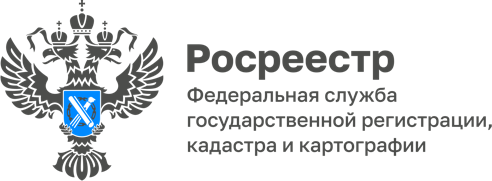 Проект Росреестра «Земля для туризма» набирает оборотыС начала реализации проекта «Земля для туризма», который помогает выявлять потенциальные участки для создания туристических объектов, к нему подключились уже 45 регионов России.«Больше половины регионов нашей страны ведут активную работу по вовлечению в оборот земель для развития сферы туризма. Благодаря сервису “Земля для туризма” представители бизнес-сообщества уже сегодня могут эффективно планировать свою деятельность по созданию туристической инфраструктуры», – отметила руководитель регионального Росреестра Лариса Вопиловская.Проект «Земля для туризма» реализуется Росреестром по решению Правительственной комиссии по региональному развитию.Поиском подходящих территорий в регионах занимаются оперативные штабы, они же анализируют потенциал этих территорий и разрабатывают стратегии для улучшения использования земли. В состав штаба на территории Республики Алтай входят представители регионального Росреестра, филиала ППК «Роскадастр», республиканских органов власти.«В рамках «Земли для туризма» Оперативным штабом выявлено 42 земельных участка общей площадью 62,7511 га. В перечень вошли участки, расположенные в городе Горно-Алтайске (3), Кош-Агачском (9), Майминском (6), Усть-Коксинском (5), Чойском (2), Онгудайском (8), Улаганском (8) и Чемальском (1) районах. Информация о свободных участках, где могут быть размещены объекты туристического сегмента, представлена на публичной кадастровой карте. Получить информацию о них может любой желающий», - сказала Лариса Вопиловская.Напомним, проект «Земля для туризма» стартовал в апреле 2022 года в 7 пилотных регионах, в число которых вошла и  Республика Алтай.Материал подготовлен Управлением Росреестра по Республике Алтай